                            Unit 11 Expanded Outline F 20Developmental Psychology: Chapter 9	     Developmental Psychology is the study of Behavior and Mental Processes from conception through the life span.      Nature-Nurture. Throughout Unit 11, starting with the Newborn, we will discuss the role of Nature and the role of Nurture with regard to every stage of development.  See pages 329 through 331.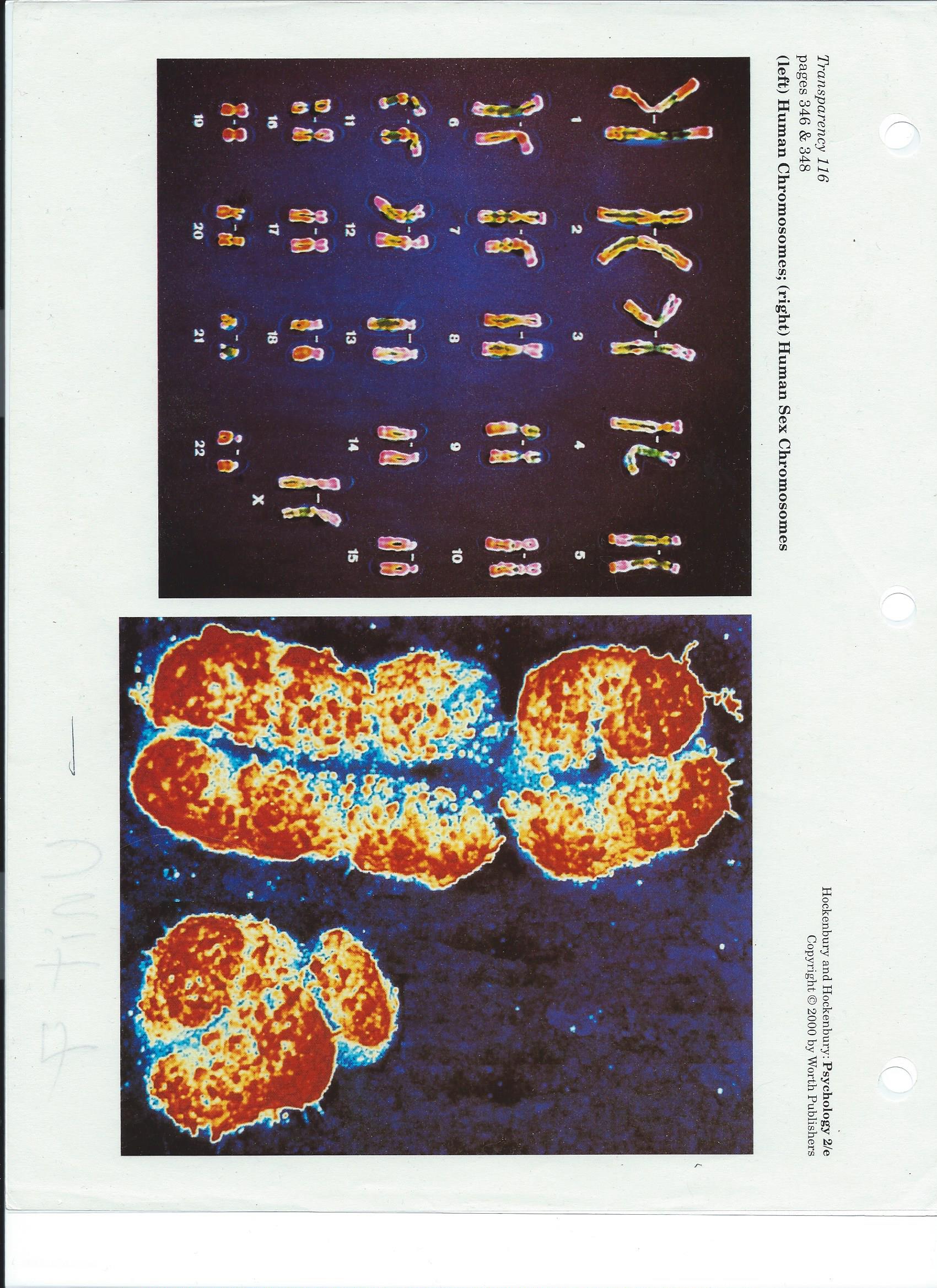               Prenatal Environmental Influences: 337-338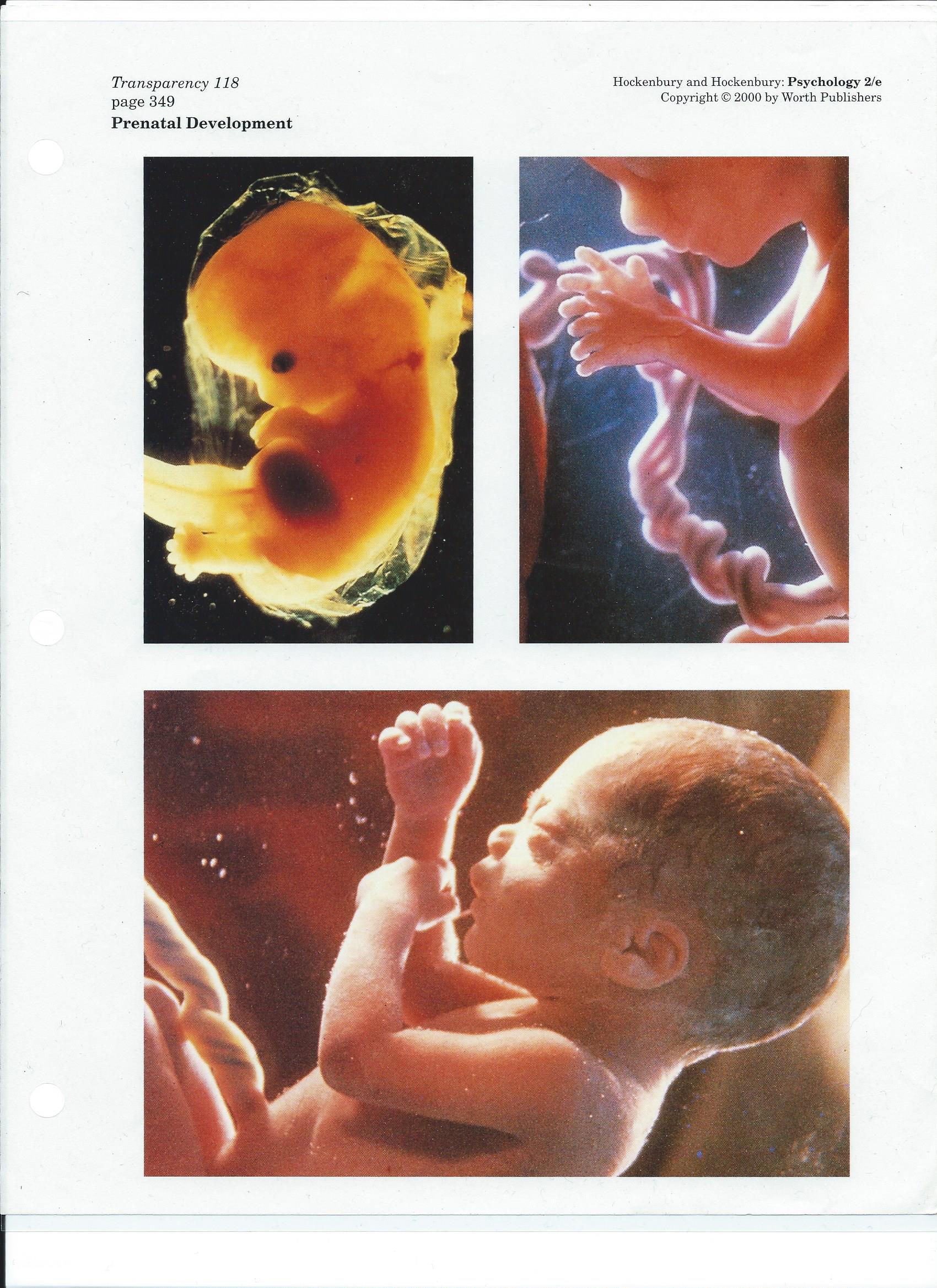                   Diet                 Teratogens:                   x-ray                  environmental hazards                  pathogens                  drugs                          Stress                 Conditioning              The Newborn: 340-344                 Reflexes: startle, Babinski, grasp, rooting sucking swallowing                 Senses                 Temperament                   Activity Level                   Easy, Difficult, Slow to warm              Attachment: 344-348: Development of Social Behavior                 Secure                 Insecure: Avoidant, Ambivalent, Disorganized              Parent-Child Relationships: 248-250: Parenting Styles and Social                 Development                   Authoritarian, Permissive, Authoritative              Personal-Social Development: Erik Erikson: 350-351, 362-366                Age Stage Theory. 8 Stages                   Trust-Mistrust                   Autonomy-Doubt                   Initiative-Guilt                   Industry-Inferiority                   Identity-Role Confusion                   Intimacy-Isolation                   Generativity-Stagnation                   Integrity-Despair              Cognitive Development: 351-356                Piaget. Age Stage Theory. 4 Stages                   Sensory-Motor                   Pre-operational  https://youtu.be/FRvVFW85IcU                   Concrete Operations                   Formal Operations              Moral Development: 360-362 https://youtu.be/FRvVFW85IcU              Stages of Grief and Loss: 377-378                  Denial, Anger, Bargaining, Depression, Acceptance